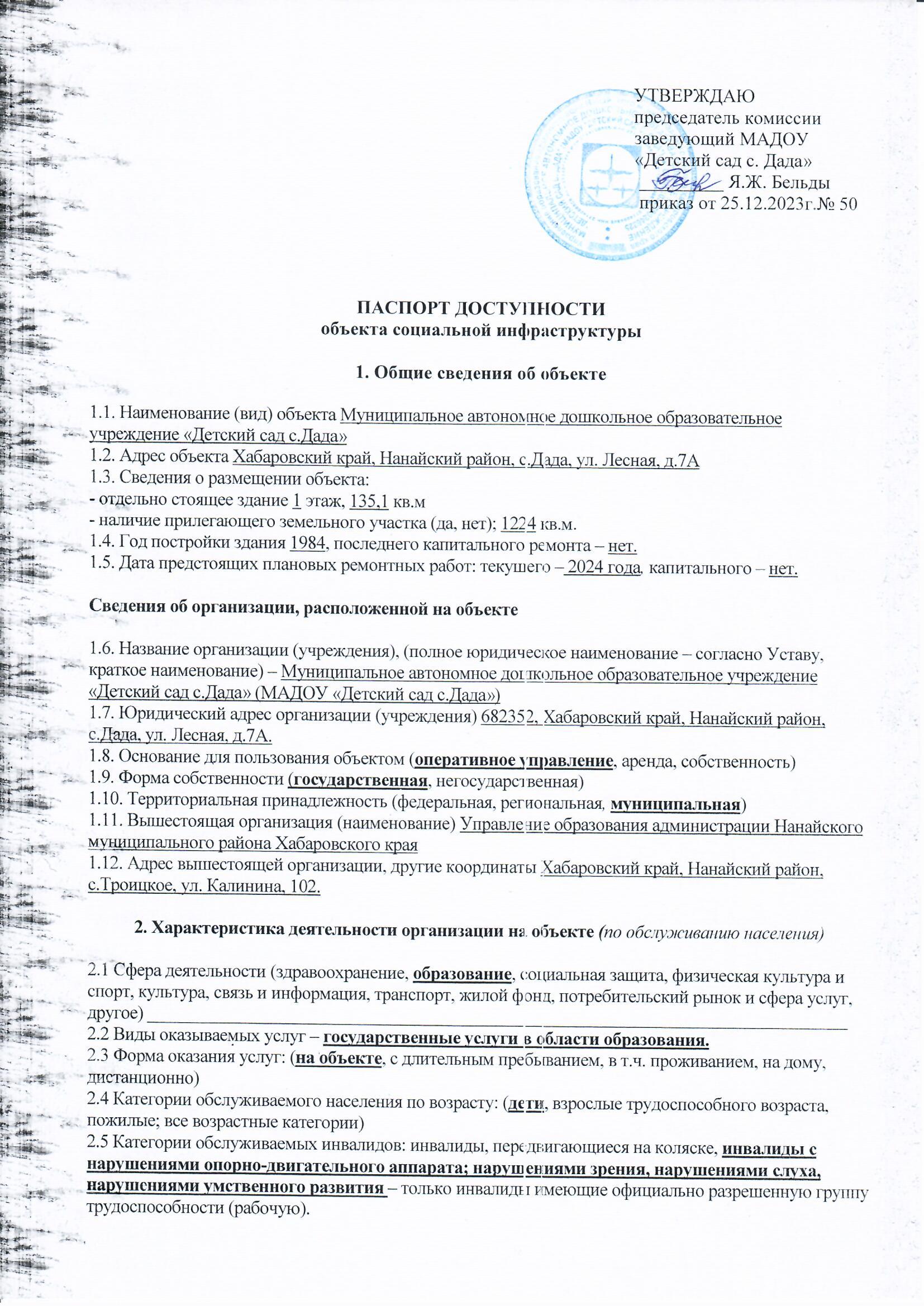 2.6 Плановая мощность: посещаемость (количество обслуживаемых в день), вместимость, пропускная способность  - 40 человек.2.7 Участие в исполнении ИПР инвалида, ребенка-инвалида (да, нет)3. Состояние доступности объекта3.1 Путь следования к объекту пассажирским транспортом (описать маршрут движения с использованием пассажирского транспорта) рейсовый автобус, легковой, грузовой автотранспорт, наличие адаптированного пассажирского транспорта к объекту – нет.3.2 Путь к объекту от ближайшей остановки пассажирского транспорта:3.2.1 расстояние до объекта от остановки транспорта 30 м.3.2.2 время движения (пешком) 1 мин.3.2.3 наличие  выделенного от проезжей части пешеходного пути (да, нет),3.2.4 Перекрестки: нерегулируемые; регулируемые, со звуковой сигнализацией, таймером; нет3.2.5 Информация на пути следования к объекту: акустическая, тактильная, визуальная; нет3.2.6 Перепады высоты на пути: есть, нет Их обустройство для инвалидов на коляске: да, нет 3.3 Организация доступности объекта для инвалидов – форма обслуживания** - указывается один из вариантов: «А», «Б», «ДУ», «ВНД»3.4 Состояние доступности основных структурно-функциональных зон** Указывается: ДП-В - доступно полностью всем;  ДП-И (К, О, С, Г, У) – доступно полностью избирательно (указать категории инвалидов); ДЧ-В - доступно частично всем; ДЧ-И (К, О, С, Г, У) – доступно частично избирательно (указать категории инвалидов); ДУ - доступно условно, ВНД – временно недоступно3.5. ИТОГОВОЕ  ЗАКЛЮЧЕНИЕ о состоянии доступности объекта социальной инфраструктуры: Объект условно доступен для К,О,С,Г, т.к. на входе отсутствует пандус, лестница не соответствует установленным нормам, нет контрастной разметки по пути движения. Внутри здания отсутствуют визуальные акустические и тактильные средства и устройства информации. Ширина дверных проемов не соответствует нормам, имеются пороги. 4. Управленческое решение 4.1. Рекомендации по адаптации основных структурных элементов объекта*- указывается один из вариантов (видов работ): не нуждается; ремонт (текущий, капитальный); индивидуальное решение с ТСР; технические решения невозможны – организация альтернативной формы обслуживания4.2. Период проведения работ  2024-2030гг.в рамках исполнения Плана адаптации объекта социальной инфраструктуры к потребностям инвалидов и других маломобильных групп населения, прилагаемому к паспорту доступности.4.3 Ожидаемый результат (по состоянию доступности ) после выполнения работ по адаптации: Частичная доступность для инвалидов с нарушением слуха, зрения, с нарушениями умственного развития. Полная доступность для инвалидов с нарушениями опорно-двигательного аппарата. Полная доступность для инвалидов,  передвигающихся на колясках (Оценка результата исполнения плана по адаптации объекта социальной инфраструктуры к потребностям инвалидов и других маломобильных групп населения)4.4. Для принятия решения требуется, не требуется (нужное подчеркнуть):Согласование ____________________________________________________________________________Имеется заключение уполномоченной организации о состоянии доступности объекта (наименование документа и выдавшей его организации, дата), прилагается ________________________________________________________________________________________4.5. Информация размещена (обновлена) на Карте доступности Хабаровского края (дата) ___________________________________zhit-vmeste.ru_______________________(наименование сайта, портала)5. Особые отметкиПаспорт сформирован на основании:1. Анкеты (информации об объекте) от «25» декабря 2023 г.,2. Акта обследования объекта: от «25» декабря 2023 г.Председатель комиссии, паспортизируемого объекта: Заведующий МАДОУ «Детский сад с.Дада» Бельды Яна Жановна  ______________(Должность, Ф.И.О.)	          (Подпись)Комиссия по проведению обследования здания Муниципального автономного дошкольного образовательного учреждения «Детский сад с.Дада» по доступности для инвалидов и других маломобильных групп населения»__________________________________________________                     (название комиссии, утверждающей паспорт доступности объекта социальной инфраструктуры)Члены комиссии:Заведующий хозяйством Гейкер Наталья Григорьевна ______________                              (Должность, Ф.И.О.)	                                             (Подпись)Воспитатель Бельды Владимир Владимирович  ______________                        (Должность, Ф.И.О.)	                             (Подпись)Воспитатель Бельды Александра Александровна  ______________                        (Должность, Ф.И.О.)	                             (Подпись)№№п/пКатегория инвалидов(вид нарушения)Вариант организации доступности объекта(формы обслуживания)*1.Все категории инвалидов и МГНДУв том числе инвалиды:2передвигающиеся на креслах-коляскахДУ3с нарушениями опорно-двигательного аппаратаДУ4с нарушениями зренияДУ5с нарушениями слухаДУ6с нарушениями умственного развитияБ№№п \пОсновные структурно-функциональные зоныСостояние доступности, в том числе для основных категорий инвалидов**1Территория, прилегающая к зданию (участок)ДУ-(С), ДЧ-(К), ДП-И(О,Г,У)2Вход (входы) в зданиеДУ-И(К,О,С), ДЧ-И(Г,У)3Путь (пути) движения внутри здания (в т.ч. пути эвакуации)ДУ-И(К,С), ДЧ-И(О,Г,У)4Зона целевого назначения здания (целевого посещения объекта)ДЧ-И(К,С,О,Г), ДП-(У)5Санитарно-гигиенические помещенияДУ-И(К,С), ДЧ-И(Г,О)6Система информации и связи (на всех зонах)ДЧ-И(К,О,Г,У), ДУ-(С)7Пути движения к объекту (от остановки транспорта)ДП-И(О,У,Г), ДЧ-И(К,С)№№п \пОсновные структурно-функциональные зоны объектаРекомендации по адаптации объекта (вид работы)*1Территория, прилегающая к зданию (участок)Капитальный ремонт2Вход (входы) в зданиеКапитальный ремонт3Путь (пути) движения внутри здания (в т.ч. пути эвакуации)Технические решения не возможны4Зона целевого назначения здания (целевого посещения объекта)Капитальный ремонт и текущий ремонт5Санитарно-гигиенические помещенияНе нуждается6Система информации на объекте (на всех зонах)Текущий ремонт7Пути движения  к объекту (от остановки транспорта)Организация альтернативной формы обслуживания8Все зоны и участкиКапитальный ремонт 